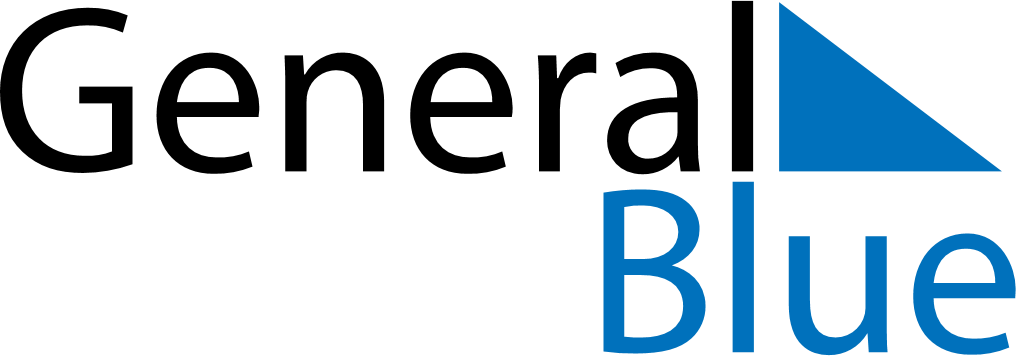 Uruguay 2020 HolidaysUruguay 2020 HolidaysDATENAME OF HOLIDAYJanuary 1, 2020WednesdayNew Year’s DayJanuary 6, 2020MondayEpiphanyFebruary 24, 2020MondayCarnivalFebruary 25, 2020TuesdayShrove TuesdayApril 6, 2020MondayTourism WeekApril 9, 2020ThursdayMaundy ThursdayApril 10, 2020FridayGood FridayApril 12, 2020SundayEaster SundayApril 19, 2020SundayLanding of the 33 OrientalsMay 1, 2020FridayLabour DayMay 18, 2020MondayBattle of Las PiedrasJune 19, 2020FridayBirthday of José Gervasio Artigas and Never Again DayJuly 18, 2020SaturdayConstitution DayAugust 25, 2020TuesdayIndependence DayOctober 12, 2020MondayColumbus DayNovember 2, 2020MondayAll Souls’ DayDecember 24, 2020ThursdayChristmas EveDecember 25, 2020FridayChristmas DayDecember 31, 2020ThursdayNew Year’s Eve